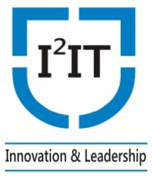 Hope Foundation’s International Institute of Information Technology, PuneActivity ReportAccelerate: The Startup Talk									Date: 4th February 2019Event : Accelerate: The Startup TalkTime: 11 AM- 1 PMTarget Audience: TE (CE, IT and E&TC Dept.)Venue :  Convention center , I²IT , Pune.Topic:  Startup and Entrepreneurship EcosystemCoordinator: Prof. Sandeep PatilObjectives:To enhance their Startup IdeasTo make students familiar with the world of business and startups .Outcomes: On completion of this course students are able  : 1. To   understand   what   characterizes   an   attractive   business   opportunity   and   common      pitfalls during the entrepreneurial process . 2. To get the exposure of industry environment.Activity Report:I²IT  Entrepreneurship  Development Cell in association with Millionminds hosted “Accelerate: The Startup Talk”  session by Abhishek Kumar Kanaujia at our college. The talk focused on aspects about the Startup and Entrepreneurship Ecosystem.Students can now enhance their Startup Ideas by avoiding common mistakes made by Entrepreneurs and Founders while executing their Ideas and reaching to the highest levels of success.Prof. Sandeep R. Patil		  Mr. Adesh  Patwardhan            Prof. Vaishali  V. Patil  Event Coordinator 		  Head- Corporate Relations   	         Principal